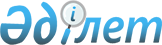 Об установлении ограничительных мероприятий
					
			Утративший силу
			
			
		
					Постановление акимата города Актобе Актюбинской области от 18 июня 2020 года № 2409. Зарегистрировано Департаментом юстиции Актюбинской области 19 июня 2020 года № 7203. Утратило силу постановлением акимата города Актобе Актюбинской области от 26 октября 2020 года № 4014
      Сноска. Утратило силу постановлением акимата города Актобе Актюбинской области от 26.10.2020 № 4014 (вводится в действие со дня его первого официального опубликования).
      В соответствии со статьями 31, 37 Закона Республики Казахстан от 23 января 2001 года "О местном государственном управлении и самоуправлении в Республике Казахстан", с подпунктом 9) пункта 2 статьи 10 Закона Республики Казахстан от 10 июля 2002 года "О ветеринарии" и на основании представления главного государственного ветеринарно-санитарного инспектора Актюбинской городской территориальной инспекции Комитета ветеринарного контроля и надзора Министерства сельского хозяйства Республики Казахстан от 15 июня 2020 года № 5-2/206, акимат города Актобе ПОСТАНОВЛЯЕТ:
      1. Установить ограничительные мероприятия на территории улицы Байтак жилого массива Ульке района "Алматы" города Актобе, в связи выявлением заболевания бруцеллез среди крупного рогатого скота.
      2. Государственному учреждению "Отдел сельского хозяйства города Актобе" в установленном законодательством порядке обеспечить:
      1) государственную регистрацию настоящего постановления в Департаменте юстиции Актюбинской области;
      2) размещение настоящего постановления на интернет-ресурсе акимата города Актобе, после его первого официального опубликования.
      3. Контроль за исполнением настоящего постановления возложить на курирующего заместителя акима города Актобе.
      4. Настоящее постановление вводится в действие со дня его первого официального опубликования.
					© 2012. РГП на ПХВ «Институт законодательства и правовой информации Республики Казахстан» Министерства юстиции Республики Казахстан
				
      Аким города Актобе 

А. Шахаров
